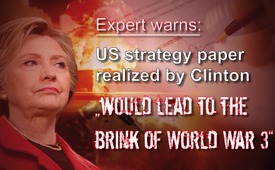 Expert warns: US strategy paper realized by Clinton „would lead to the brink of World War 3"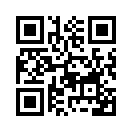 On May 16th 2016, the US-American think tank, „Center for a New American Security“  (short CNAS), published a 22 pages strategy paper. This is seen as a roadmap for Hillary Clinton's foreign policy, if she should be sworn in as US-President.On May 16th 2016, the US-American think tank, „Center for a New American Security“  (short CNAS), published a 22 pages strategy paper. This is seen as a roadmap for Hillary Clinton's foreign policy, if she should be sworn in as US-President.

Apart from a few alternative media as one of the only mainstream media, the „Tages-Anzeiger“, which is one of the most influential Swiss newspapers, now focused on the said strategy paper.

On October 21st 2016, the „Tages-Anzeiger“ published an interview with the German geographer and expert for international politics Günter Meyer.

Meyer is the head of the „Center for Research of the Arab World (ZEFAW)“ at the university of Mainz. Günter Meyer analyzed the strategy paper of the CNAS. What is an indication that this strategy paper could represent Hillary Clinton's foreign policy agenda,  if she would get elected as President?

Günter Meyer points out that the politically highly influential think tank is directed by Michele Flournoy, a former undersecretary of state for defence. Not only has she cooperated closely with US President Obama, but she is also considered to be the most promising candidate for the office of Secretary of Defense, if Hillary Clinton should get elected as President.

Moreover, the strategy paper bears the meaningful title: „Extending American power. Strategies for the expansion of US commitments in a highly competitive world order.“
Clinton is said to stand for this objective for quite some time now and in doing so, she succeeded in the election campaign to attract numerous republicans to her side. Apart from the close personal relations between the presidential candidate and the authors of the strategy paper, the military policy of interference in the affairs of other countries would be carried forward – a policy which Clinton supported so far.

Günter Meyer listed several examples for these allegations:
QUOTE:
”– In 2003 Clinton strongly supported the invasion of Iraq – contrary to international law – for the purpose of overthrowing Saddam Hussein and for controlling the local oil fields for US corporations. 
Result of the military intervention:
More than 100.000 dead people, a country sinking into chaos and civil war and the emerging of IS.
– When Clinton was Secretary of State in 2011, she was the deciding factor that Obama endorsed the attack on Libya in order to enforce a regime change by violence. The result is a failed state without perspectives for a soon beginning political stabilization.
– Before Clinton left the office in 2012, she fueled the rebellion against Bashar al-Assad by covert actions against the regime. In her e-mails disclosed by Wikileaks, she declares the overthrow of Assad to be the objective.
Proved by the documents of the military secret service DIA, published upon court order, even the spreading of jihadist extremists and the subsequent Islamic State (IS) was appreciated.“
Meyer comments that Clinton apparently has drawn the conclusions from the failures of these military interventions to enforce the fall of  unwanted rulers. That is to say that in future the supremacy of the US armed forces had to be deployed with significantly greater power in order to reach foreign policy objectives. 
Many of her statements during the election campaign  would prove that and the strategy paper supports exactly the same spirit as well. […]
When asked about the war in Syria, if Clinton would take the risk of a direct confrontation with Russia, Meyer points out that Clinton still demands the implementation of a no-fly zone. To this end the destruction of the Syrian air force bases with cruise missiles is planned. It is unlikely that Russia would accept this, having installed already numerous defence systems in Syria. The declaration and enforcement of a no-fly zone would lead inevitably to a direct military confrontation of the two nuclear powers. It remains to be seen if Clinton would really take the chances.

Günter Meyer closes with a conclusion about how world politics would change, if Hillary Clinton  – after her presumable election victory – would put this strategy paper into action.
QUOTE:
„The geopolitical tensions would rise to an extent that would outshine everything we have witnessed since the end of the Cold War. This guideline for US foreign policy, based especially on the military supremacy of the USA, leads to the brink of a third world war respectively to the first nuclear war.

Hopes for an end of the killings in Syria and a settlement of the local proxy wars are just as futile as expectations for a peaceful development in the gulf region.“

So far the clear and unambiguous words of the German policy expert Günter Meyer.
While at present the large majority of western leading media are busy reporting Donald Trump's misbehavior, they are playing down the real danger.

It remains very doubtful if the Swiss „Tages-Anzeiger“ will turn words into action by arousing a broad discussion about the real danger coming from the USA.
History shows that one cannot rely on the established mainstream media when it comes to prevent a war.
This is only possible with large-scale international peace movement, emanating from the population, from one human being to another.
Thank you for your support – for example, by spreading this broadcast.from dd.Sources:http://www.tagesanzeiger.ch/ausland/amerika/Das-fuehrt-an-die-Schwelle-des-dritten-Weltkriegs/story/30530545

https://de.wikipedia.org/wiki/G%C3%BCnter_Meyer_%28Geograph%29

https://www.youtube.com/watch?v=ZU1_7rCUUwk

http://www.cnas.org/publications/reports/extending-american-power-strategies-to-expand-u-s-engagement-in-a-competitive-world-order

https://s3.amazonaws.com/files.cnas.org/documents/CNASReport-EAP-FINAL-1.pdf

http://www.contra-magazin.com/2016/10/strategiepapier-so-will-clinton-die-usa-in-den-dritten-weltkrieg-fuehren/

http://www.tagesanzeiger.ch/kultur/kino/hillary-clinton-koennte-zu-einer-echten-gefahr-werden/story/28588262This may interest you as well:#Syria-en - www.kla.tv/Syria-enKla.TV – The other news ... free – independent – uncensored ...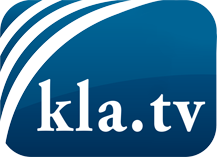 what the media should not keep silent about ...Little heard – by the people, for the people! ...regular News at www.kla.tv/enStay tuned – it’s worth it!Free subscription to our e-mail newsletter here: www.kla.tv/abo-enSecurity advice:Unfortunately countervoices are being censored and suppressed more and more. As long as we don't report according to the ideology and interests of the corporate media, we are constantly at risk, that pretexts will be found to shut down or harm Kla.TV.So join an internet-independent network today! Click here: www.kla.tv/vernetzung&lang=enLicence:    Creative Commons License with Attribution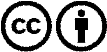 Spreading and reproducing is endorsed if Kla.TV if reference is made to source. No content may be presented out of context.
The use by state-funded institutions is prohibited without written permission from Kla.TV. Infraction will be legally prosecuted.